Техника Xiaomi – лидер на рынке в соотношении цена-качество. Но, есть одна проблема. Часто сервисы не принимают этот бренд на ремонт из -за отсутствия оригинальных деталей или потому что не имеют опыта работы с ним. Не отчаивайтесь! Если ваш девайс вдруг сломался - приносите его в re_mobile.   У нас всегда имеются в наличии оригинальные запчасти, а наши опытные мастера починят любую технику без проблем. 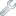 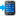 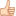 На фото- замена стекла на смартфоне Xiaomi Redmi 4.Re_mobile#Грозный#Xiaomi#ремонтxiaomi#ремонттелефонов#ремонттехники#redmi4и